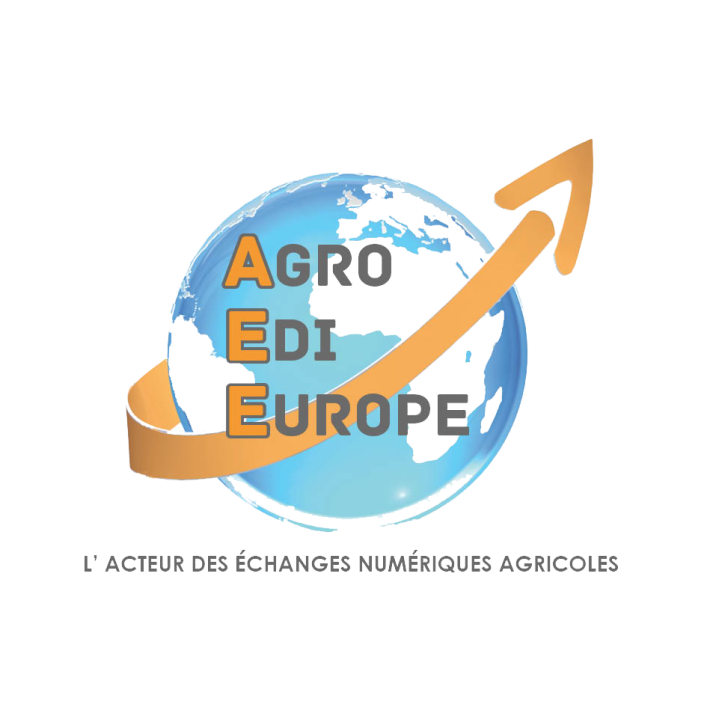 GUIDE UTILISATEURMESSAGE : ORDRSPRéponse à la CommandeSecteur d’activité : Supply Chain AgricoleNORME : EDIFACT - REPERTOIRE : D96ADernière mise à jour: « Propriété exclusive d’Agro EDI Europe. Toute utilisation est strictement réservée aux membres d’Agro EDI Europe,  dans le respect des Conditions Générales d'Utilisation accessibles sur le site de l’association – Reproduction interdite».Gestion des versionsTable des matièresGESTION DES VERSIONS	11	Statut	42	Définition	43	Règles de gestion	53.1	Recommandation générale	53.2	Identification de l’Unité commerciale	53.3	Règles de gestion du message ORDRSP	53.4	Type de réponse	73.5	Structure du message	83.6	Spécification par données d’entête	93.6.1	Segment UNA	93.6.2	Segment UNB	93.6.3	Segment BGM	93.6.4	Segment DTM*	103.6.5	Segment  RFF - groupe 1	103.6.6	Segment NAD - Groupe 2	113.6.7	Segment CUX - Groupe 8	113.6.8	Segment PAT - Groupe 9	123.7	Spécifications par donnée LIGNE	133.7.1	Segment LIN (groupe 26)	133.7.2	Segment IMD (groupe 26)	133.7.3	Segment QTY (groupe 26)	133.7.4	Segment DTM (groupe 26)	143.7.5	Segment FTX	143.7.6	Segment PRI (groupe 30)  Prix unitaire net  prévu; Facultatif	143.7.7	Segments  RFF-DTM - groupe 31	144	Cas particulier	144.1	Mise en consignation	144.2	Paiement d’avance	145	Diagramme et détail du message	17	Annexe	257.1	Annexe : Table des Unités	25StatutType de message EDIFACT : ORDRSP (ORDERS RESPONSE)Répertoire de référence : UN EDIFACT D.96ASubset: AGRO EDI EUROPEFilière : Approvisionnement agricoleStatut : Document validéDéfinitionLe Message « Réponse à la Commande » (ORDRSP) est transmis par le fournisseur au client pour confirmer la commande (ORDERS : Code 220) ainsi que son exécution pour son contenu : les quantités, les dates, les prix  et lieux de livraison prévus.Commandes de type :Agrofourniture	: 220Fertilisants : 220 / 640Semences :220Règles de gestionRecommandation généraleNombre de décimales recommandé pour le calcul et l’affichage :Des prix unitaires: 6 décimalesMontants : 2 décimalesQuantités : 3 décimalesIdentification de l’Unité commercialeDans les messages commerciaux, les articles (unités commerciales) sont identifiés par des codes à 13 positions Règles de gestion du message ORDRSPLes 2 flux décrits ci-dessous sont obligatoires. Dans le BGM, le numéro de document est le numéro de commande de vente fournisseur.Première étape : Avis d’intégration (BGM+320)Ce message confirme la bonne intégration de la commande dans l’ERP du fournisseurCe message est unique pour une commande et est envoyé de préférence au fil de l’eau (c’est-à-dire dès que la commande est intégrée dans le SI du fournisseur)Dans certains cas, ce message intégrera les contrôles qualitatifs réalisés par le système d’intégration du fournisseur (exemple : quantités arrondies à l’unité logistique)Deuxième étape : Réponse à la commande (BGM + 231)Ce message est envoyé lors d’interventions sur la commande initiale.Les motifs d’envoi de ce message sont des modifications sur :Les quantités commandéesLes dates de livraisonLes prixAnnulation d’un ou plusieurs poste(s)Adresse de livraisonLe message est envoyé à chaque modification d’un de ces critères.Règle : Les 2 flux doivent être envoyés. Un 320 unique doit obligatoirement précéder un 231.Structure du messageSpécification par données d’entêteSegment UNAL’utilisation ou non du segment UNA doit être décidée au préalable par les partenaires de l’échange (accord d’interchange)Segment UNBIdentifiant de l’émetteur ; donnée 0004 : Code EAN13 de l’émetteur ou Code Identifiant des Lieux AEE Identifiant du destinataire ; donnée 0010 :Code EAN13 du destinataire ou Code Identifiant des Lieux AEERéférence d’interchange; donnée 0020Obligatoire et unique entre deux partenaires ; ce n° séquentiel servant pour la chronologie des 		messages peut être donné par la station.Segment BGMDonnée 1001 : choix du type de message Si code 320 = « Avis d’intégration » émis à l’intégration dans l’ERP du fournisseur pour confirmer la création 	de la commande dans son SI.Si code 231 : Réponse à la commande utilisée après intervention du service client.Le fournisseur peut envoyer plusieurs réponses de commande pour la même commande ;Dans la réponse qui sera envoyée, toutes les lignes de la commande devront être reprises systématiquement, qu'elles soient acceptées ou non.Type de réponse (Donnée 1225)Le code "type de réponse" est très important Code 27 : la commande est refusée. Dans ce cas, il n'est pas nécessaire de remplir en détail la confirmation. Seules les informations basiques suffiront (commandé par, commandé à, date et numéro de commande)Code 29 : la commande est acceptée totalement. A l'instar du code 27, il n'est pas nécessaire de remplir le document.Code 4 : la commande n'est pas acceptée à l'identique. Nous avons convenu que toutes les informations doivent être mentionnées car ce ne serait pas pratique de ne remplir que les modifications.Toute information modifiée déclenche un code 4. Segment DTM*DTM + 2 = Date de livraison souhaitée par le client ObligatoireDTM + 137 = Date de création du document ORDRSP dans le système du Fournisseur (= date de création de la commande vente  du fournisseur)La date DTM + 137 reste la même pour tous le flux ORDRSPExemples :DTM+137:20150503:102' (=date du document : 3 Mai 2015)DTM+2 :20150504 :102’ (=Date de la livraison souhaitée par le Client)Segment  RFF - groupe 1Ce segment permet de donner les éléments de référence pour des évènements particuliersCode ON est obligatoire et permet de faire le lien avec le numéro de commande client commande initiale Cette référence donnée dans le message ORDERS par le client devra se retrouver dans la réponse à la commande (ORDRSP), le BL (DESADV) et la facture (INVOIC).Autres références :Code CT : doit être renseigné sur toutes les commandes portant sur un contrat'  pour indiquer le numéro de contrat (référence fournie par le fournisseur).Code PQ : est utilisé pour mentionner un numéro de paiement d'avance dans le cas où le distributeur souhaite 	une imputation dessus.Il n'y a pas de différenciation entre les paiements d'avance sur marché et les paiements d'avance sur contrat 	car nous avons considéré que le numéro permet de retrouver cette information.Code IL doit être renseigné pour une commande qui passerait par un intermédiaire. Dans le cadre de GIE ou d’union de distributeurs, la commande sera émise par l’entité ‘UNION’ ou GIE avec 	son propre N° de commande, le RFF + IL permettra de renseigner la référence de la commande du distributeur initiateur de la commande.Code ACD permet de regrouper plusieurs commandes passées sur un même transport à la demande du 	distributeur. On rappelle ici dans la donnée 1153 la référence de la commande sur laquelle grouper. Exemple :RFF+ACD:504361'(= le fournisseur confirme que la présente commande sera livré avec la commande 504361)Segment NAD - Groupe 2Codes obligatoires : Code SE : Commandé à  Code OB : Commandé parCode DP : Livré àCode IV : Facturé Tous ces intervenants sont identifiés uniquement avec le code EAN 13 de plus, ils sont uniques pour toute la commande, ils ne seront jamais précisés à la ligne.Code UD : livraison directe agriculteur - cas des fertilisants, amendements et aliments + agroéquipement -  	est identifié sans code ou avec un code 92 avec une adresse structurée. (C080 + C059 + 3164 + 3251 +3207). Les adresses de livraison pour le NAD+UD en entête de commande sont exclusives des adresses de livraison à 	la ligne. (Il faut soit l'un soit l'autre).Dans ce cas, il est recommandé d’identifier aussi un NAD DP (livré à) pour indiquer le dépôt du distributeur dont relève cet agriculteur, soit quand le fournisseur doit d'abord passer par ce dépôt pour peser, soit pour 	livrer le reliquat dans ce dépôt après avoir livré l'agriculteur.Codes FACULTATIFS: Code SF : pour identifier l'usine ou le lieu d'où doit partir la marchandise Code PC : Pour identifier le Donneur d’Ordre initial dans le cas de Commande passée par une Union ou un 	Intermédiaire de type Facturant (Dans ce cas le Facturé est l’Union) – Cette donnée est à usage statistique 	pour le Fournisseur si toutefois il sait la gérée.Code OF : Pour identifier le Donneur d’Ordre initial dans le cas de Commande passée par une Union ou un Intermédiaire de type NON Facturant (Dans ce cas le Facturé est le OF)Ce Code peut être remplacé par le Code IV.Code MF : Pays d’Origine du produit (Fertilisants)Segment CUX - Groupe 8Monnaie de facturation; donnée 6345 ObligatoireLe Groupe CUX est obligatoire même après 2002.Il permet d'indiquer la monnaie qui figurera sur la facture. Segment PAT - Groupe 9Conditions de paiement - donnée 4279 – ObligatoireStandard : renvoi aux conditions générales de vente du fournisseur :PAT+1' (la date d'échéance sur facture sera calculée selon les CGV)A date fixe : acceptée ou proposée en retour par le fournisseur suite à la demande du client : PAT+3'  DTM+209:20160102:102'    (= le client devra payer le 02/01/2016)Au Comptant = PAT + 25En Paiement d’Avance = PAT + 32Spécifications par donnée LIGNESegment LIN (groupe 26)n° d’ordre de la ligne (donnée 1082) : Représente le N° de ligne de la commande FournisseurDans le cas où la quantité commandée ne peut être livrée en une seule fois, le fournisseur éclatera la ligne produit en autant de lignes qu’il prévoira de livraisons, en indiquant sous chaque ligne 1 seule quantité livrée et 1 seule date de livraisonIl est bien entendu que ce choix va entrainer, au niveau des Lignes Produit, l’apparition d’un Segment RFF contenant le N° de Commande Client ainsi que sont N° de ligne	Code produit ; donnée 7140 : Code EAN13 du Produit / Fournisseur obligatoire. 	Segment IMD (groupe 26)Libellé Produit  donnée 7008; Facultatif mais fortement préconiséDans le cas d'un libellé de plus de 2x35 caractères, il faut itérer l'IMDSegment QTY (groupe 26)Chaque livraison fera l’objet d’un BL et d’une facture séparée. ORDRSP – 320 :Quantité commandée QTY + 21 – représente la quantité Client demandéeQuantité gratuite commandée  QTY + 192 – représente la quantité  gratuite Client demandée (sans date)ORDRSP – 231 :QTY + 40 = Quantité expédiée prévue par le Fournisseur OUQTY + 182 = Quantité annulée (sans date) OUQTY + 12 = Quantité déjà expédiée (sans date) QTY 192 : quantité gratuite (sans date)QTY ZF3 : Quantité épandue par ha (fertilisants) – (sans date)L'unité de mesure de la quantité commandée d'un produit est celle du segment QTY. Il est cependant possible de mentionner aussi une unité de mesure du produit dans le segment PRI (prix). Dans ce cas, l'unité de commande reste celle du segment QTY et l'unité de mesure du prix est celle de facturation (ou autre notion).La QTY + 40 pourra être accompagnée par un DTM 11 pour préciser la date si elle est connueLes autres quantités n’ont pas besoin de dateL'unité de mesure de la quantité commandée d'un produit est celle du segment QTY. Il est cependant possible de mentionner aussi une unité de mesure du produit dans le segment PRI (prix). Dans ce cas, l'unité de commande reste celle du segment QTY et l'unité de mesure du prix est celle de facturation (ou autre notion).Segment DTM (groupe 26)Le DTM sous le QTY n’est utilisé que pour l’ORDRSP de type 231DTM + 11 = Date d’expédition prévue par le Fournisseur quand elle est établie et seulement avec le QTY 40Segment FTXCe segment permet de donner des informations sous forme de texte libre. Ne doit être utilisé que pour justifier des quantités annulées (QTY 182)Segment PRI (groupe 30)  Prix unitaire net  prévu; FacultatifL'indication du prix sur la commande est conditionnelleCependant, si un prix est mentionné sur la commande, la confirmation de commande devra comporter un prix, le même si le fournisseur accepte le prix indiqué par le client ou celui négocié si il est différent des CGV. Attention : si la ligne de commande ne porte pas de prix, ce segment ne doit pas être transmis afin de ne pas faire de confusion avec un produit gratuit (prix=0)Segments  RFF-DTM - groupe 31RFF ON : Ce segment permet d'indiquer le  N° de la Commande ainsi que le N° de Ligne produit de la commande Client d’origineRFF CT : N° de Contrat DTM : Ce segment peut est utilisé pour indiquer la date de référence  identifié dans le segment RFF précédent.Cas particulierMise en consignationLa mise en consignation nécessite un travail approfondi qui n’est pas validé dans son ensemble.Pour l’instant, le distributeur envoie une commande à son fournisseur pour lui demander de mettre du stock à disposition dans son dépôt. La commande doit être typée (ALI + AA).Le propriétaire de la marchandise reste le fournisseur. Le fournisseur renvoie un BL mais ne facture pasLa suite du flux reste à définir.Paiement d’avanceSi la commande initiale indique un paiement d’avance, la réponse à la commande doit reprendre les éléments du paiement d’avance : PAT : pour indiquer que le mode de règlement est "paiement d'avance"PAI : pour indiquer s'il s'agit d'un paiement d'avance RFF DTM : pour indiquer le numéro de paiement d'avance enregistré chez le fournisseur Diagramme et détail du message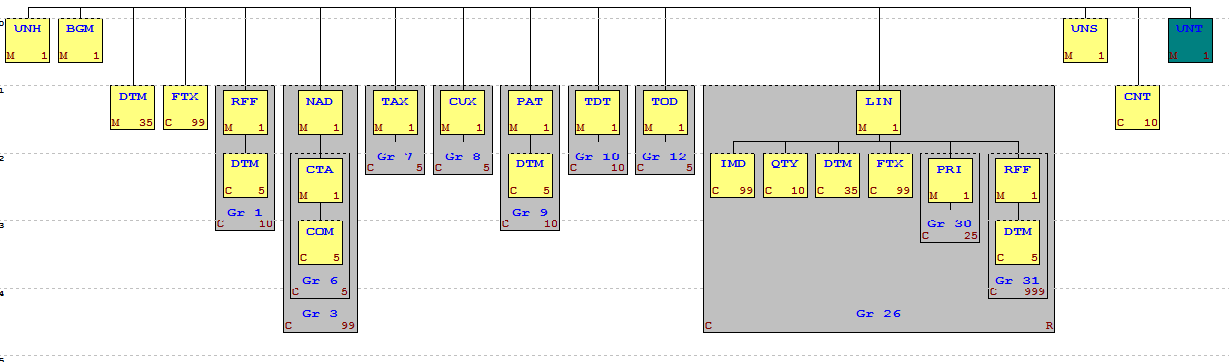 UNB Exemple :UNB+UNOA:2+342166121:22+78488715:22+961202:1023+5++ORDRSP'UNHBGMFilières concernées : Appro/ Semences/ FertilisantsDonnée 1000 : Nom du messageDonnée 1004 : N° de commande vente attribué par le fournisseurDonnée 1001 : choix du type de message Si code 320 = « Avis d’intégration » émis à l’intégration dans l’ERP du fournisseur pour confirmer la création de la commande dans son SI.Si code 231 : Réponse à la commande utilisée après intervention du service client.Le fournisseur peut envoyer plusieurs réponses de commande pour la même commande ;Dans la réponse qui sera envoyée, toutes les lignes de la commande devront être reprises systématiquement, qu'elles soient acceptées ou non.Code 27 : la commande est refusée. Dans ce cas, il n'est pas nécessaire de remplir en détail la confirmation. Seules les informations basiques suffiront (commandé par, commandé à, date et numéro de commande)Code 29 : la commande est acceptée totalement. A l'instar du code 27, il n'est pas nécessaire de remplir le document.Code 4 : la commande n'est pas acceptée à l'identique. Nous avons convenu que toutes les informations doivent être mentionnées car il ne serait pas pratique de ne remplir que les modifications.Le fournisseur peut envoyer plusieurs  commande. Chaque  commande annule et remplace la précédente.Toute information modifiée déclenche un code 4. Par exemple, si le client demande une échéance à 60 j fin de mois et que le fournisseur répond "conditions générales de vente", cela doit passer en 4 même si les lignes produits sont identiques.DTMFilières concernées : Appro/ Semences/ FertilisantsValable pour le 320 et le 231DTM  + 137 Date de la création ORDRSP dans le SI du fournisseur – Obligatoire (*)DTM + 2 : Obligatoire Exemples : DTM+2:20150618:102'      (=date livraison souhaitée 18 Juin 2015)Formats de Dates (donnée 2379)  =  Code 102 (format SSAAMMJJ) lorsque le qualifiant 2005 exprime une date- exemple de la date de livraison : DTM+2:20001224:102'PAIFilières concernées : Appro/ Semences/ FertilisantsLe segment PAI ne sera utilisé que pour des conditions particulières sortant des conditions générales décidées entre les parties.Les données 4439 et 4461 sont exclusives.On ne crée un PAI pour les moyens de paiement (4461) que quand ils sont différents des Conditions générales de ventes. Exemple :PAI+31'  (commande avec paiement d'avance )ALIFilières concernées : Appro/ Semences/ Fertilisantsqualifiants de la donnée 4183 :"AA" mise en consignation : le distributeur envoie une commande à son fournisseur pour lui demander de mettre du stock à disposition dans son dépôt. Le propriétaire de la marchandise reste le fournisseur. Il entraînera au moment des ventes par le distributeur une commande sur stock en consignation BGM +640	Exemple :		BGM+220+506402+9’		ALI+++AA'FTXFilières concernées : Appro/ Semences/ FertilisantsTexte libre permettant de donner les indications du fournisseur sur la livraison, le paiement ou plus générales. Elles ne seront transmises que si le fournisseur s'assure que le distributeur peut les lire. (Indication dans l'accord d'interchange)Les Codes AAI (Informations Générales) et DIN (Instructions de Livraison) sont utilisés par les 3 filièresGROUPE 1 [RFF - DTM]Filières concernées : Appro/ Semences/ FertilisantsON est obligatoire et permet de faire le lien avec le numéro de commande client commande initiale CT doit être renseigné sur tous les 'appels sur contrat'  BGM "640" pour indiquer le numéro de contratPQ est utilisé pour mentionner un numéro de paiement d'avance dans le cas où le distributeur souhaite une imputation dessusIL doit être renseigné pour une commande qui passerait par un intermédiaire. Dans le cadre de GIE ou d’union de distributeurs, la commande sera émise par l’entité ‘UNION’ ou GIE avec son propre N° de commande, le RFF + IL permettra de renseigner la référence de la commande du distributeur initiateur de la commande.ACD permet de regrouper plusieurs commandes passées sur une même livraison à la demande du distributeur. On rappelle ici dans la donnée 1153 la référence de la commande sur laquelle grouper.  Exemple :RFF+CT:40057'DTM+171:20001012:102' (= référence au contrat 40057 du 12 octobre 2000) GROUPE 3 [NAD - Gr6]Filières concernées : Appro/ Semences/ FertilisantsCODES OBLIGATOIRES : Code SE : Commandé à  ou fournisseur Code OB : Commandé parCode DP : Livré àCode IV : Facturé Tous ces intervenants sont identifiés uniquement avec le code EAN 13 de plus, ils sont uniques pour toute la commande, ils ne seront jamais précisés à la ligne.AUTRES CODES : Code UD : livraison directe agriculteur - cas des fertilisants, amendements et aliments + agroéquipement -  est identifié sans code ou avec un code 92 avec une adresse structurée. (C080 + C059 + 3164 + 3251 +3207). Les adresses de livraison pour le NAD+UD en entête de commande sont exclusives des adresses de livraison à la ligne. (Il faut soit l'un soit l'autre).Dans ce cas, il est recommandé d’identifier aussi un NAD DP (livré à) pour indiquer le dépôt du distributeur dont relève cet agriculteur, soit quand le fournisseur doit d'abord passer par ce dépôt pour peser, soit pour livrer le reliquat dans ce dépôt après avoir livré l'agriculteur.Code SF : pour identifier l'usine d'où doit partir la marchandiseCode PC : Pour identifier le Donneur d’Ordre initial dans le cas de Commande passée par une Union ou un Intermédiaire de type Facturant (Dans ce cas le Facturé est l’Union) – Cette donnée est à usage statistique pour le Fournisseur si toutefois il sait la gérée.Code OF : Pour identifier le Donneur d’Ordre initial dans le cas de Commande passée par une Union ou un Intermédiaire de type NON Facturant (Dans ce cas le Facturé est le OF)Ce Code peut être remplacé par le Code IV.Code MF : Code ISO du pays d’origine du produit (Fertilisants) – peut être différent du NAD SF.Les adresses de livraison en entête de commande sont exclusives des adresses de livraison à la ligne. (Il faut soit l'un soit l'autre).GROUPE 6 [CTA - COM]Exemple :CTA+SR+:ANDRE MARTIN'    COM+0327447700:TE'    COM+0327447731:FX'GROUPE 7 TAX]Ce segment n'est utilisé que pour les cas particuliers. Le fournisseur indique une facturation en exemption de taxe, pour export ou en suspension de TVA. De toute manière cela fait partie des conditions générales de ventes.REMARQUE : Le code exonération intracommunautaire n'est pas dans la liste standard. Nous la rajouterons si elle s'avère nécessaire sur la commande.Exemple : TAX+7+VAT+++E'  (=La facturation sera établie en exemption de TVA) GROUPE 8 [CUX]Le Groupe CUX est conditionnel.Il permet de préciser la monnaie sur facture. Il devrait principalement servir pour les factures $ Par défaut (si le CUX n'est pas mentionné), la monnaie de facturation attendue est le "EUR" Exemple : CUX+2 : USD : 4'  (= le fournisseur établira sa facture en dollars us)GROUPE 9 [PAT - DTM]2 cas de figure Standard : renvoi aux conditions générales de vente du fournisseur :	
 PAT+1'      (la date d'échéance sur facture sera calculée selon les CGV)A date fixe acceptée ou proposée en retour par le fournisseur suite à la demande du client : 	PAT+3'  DTM+209:20153112:102'    (= le client devra payer le 31/12/15)Le fournisseur confirme ici l’échéance demandée par le client. Quand il n’accepte pas l’échéance, il indiquera qu’il reste sur les CGV en donnant le qualifiant 1 dans la donnée 4279 du PAT. GROUPE 10 [TDT]Profil d'utilisation du TDTTDT absent : le mode de transport est laissé à l'appréciation du fournisseurle distributeur indique un mode de transport générique (8051). Exemple d'une demande de livraison par la route : TDT+20++30le mode de transport est très précis (C228/8179). Ce cas est surtout prévu lorsque le distributeur a des contraintes de déchargement ou d'utilisation et qu'il souhaite un transport adapté à sa situation. Exemple d'un distributeur qui attend un camion sauterelle : TDT+20+++A38' Transport par société particulière :  quand le distributeur souhaite que le transport se fasse avec une société particulière, il l'indiquera dans le libellé FTX en entête tant que nous n'aurons pas de codification des transporteurs.Exemple : TDT+20++30++++K:S'GROUPE 12 [TOD]Le fournisseur confirme ici les conditions demandées par le client.Exemple : TOD++NC'GROUPE 26 [LIN - IMD - QTY – DTM – FTX - Gr30 - Gr31 – GR37]1/ Le numéro de ligne correspond au numéro de ligne de la commande fournisseurBGM 231 : Dans le cas où la quantité commandée ne peut être livrée en une seule fois, le fournisseur éclatera la ligne produit en autant de lignes qu’il prévoira de livraisons, en indiquant sous chaque ligne 1 seule quantité livrée et 1 seule date de livraison.IMD-Dans le cas d'un libellé de plus de 2x35 caractères, il faut itérer l'IMDExemple : IMD+F++:::PRODUIT MACHIN BIDON D?'1 LITRE' QTYChaque livraison fera l’objet d’un BL et d’une facture séparée. ORDRSP – 320 :Quantité commandée  QTY + 21 – représente la quantité Client demandéeQuantité commandée  QTY + 192 – représente la quantité Client demandéeORDRSP – 231 :QTY + 40   = Quantité expédiée prévue par le Fournisseur  OUQTY + 182 = Quantité annulée  (sans date)  OUQTY + 12   = Quantité déjà expédiée (sans date)    QTY 192 : quantité gratuite (sans date)QTY ZF3 : Quantité épandue par ha (fertilisants) – (sans date)L'unité de mesure de la quantité commandée d'un produit est celle du segment QTY. Il est cependant possible de mentionner aussi une unité de mesure du produit dans le segment PRI (prix). Dans ce cas, l'unité de commande reste celle du segment QTY et l'unité de mesure du prix est celle de facturation (ou autre notion).La QTY + 40 pourra être accompagnée par un DTM 11 pour préciser la date si elle est connueLes autres quantités n’ont pas besoin de date.Pour la filière Semence, la quantité commandée correspond à la quantité retenue entre le fournisseur et le client. Cette quantité peut être différente de la quantité initiale commandée. Charge à chacun de gérer dans son SI que la cohérence entre l’ORDRSP et le DESAV soit respectée.La quantité gratuite pour un même produit doit être indiquée sur une autre ligneUne ligne produit avec une quantité commandéeUne deuxième ligne produit avec une quantité gratuiteExemple : 150 produits dont 50 gratuitsLIN 1 QTY +21 (100 produits)LIN 2 QTY + 21 (50)QTY+192 (50 gratuits)Dans le cas d’un produit dilué :Quantité commandée = quantité diluéeL'unité de mesure de la quantité commandée d'un produit est celle figurant dans la donnée 6411 du segment QTY. Elle est obligatoireExemple : 	QTY+21:100:PCE'    (=commande de 100 bidons de produit)		QTY + 40 : 25 : PCE’		DTM + 11 : 20150710 :102’ (= 25 seront livrés le 10 juillet 2015)DTMDTM +11: Date d’expédition prévuebligatoire pour les lignes produits qui vont être livrées Uniquement dans le BGM + 231 : Si QTY + 40 (quantité expédiée prévue) alors on indique le DTM + 11(sortie dépôt). 17: Date de livraison estimée pour information si connue au moment de la confirmation de commande par le fournisseur (FACULTATIF) – (BGM 231)FTXMotifs d’annulation : Utiliser un segment FTX avec le qualifiant ACD + GROUPE 30 [PRI]L'indication du prix sur la réponse à commande est conditionnelle et n'engage pas le fournisseur.Prix unitaire de base : prix brut hors conditionnement (utilisé en fertilisants)Exemple : PRI+:105.3::INV::PCE'GROUPE 31 [RFF-DTM]UNSCNTUNTUNZAnnexeTable des UnitésVersionObservationsDate de mise à jour11ère version  Guide Utilisateur200122ème version20021.1Modification segment UNB – UNOCAjout d’un chap 3.5.1 : Segment UNA + règle de gestion : L’utilisation ou non du segment UNA doit être décidée au préalable par les partenaires de l’échange (accord d’interchange)&3.5.2.1 et 2 : ajout de la note : «Ou Code Identifiant des lieux AEE »Segment UNB ( donnée 0007) : Ajout : 312 : FR, AGRO EDI EUROPESegment NAD / donnée 3055 : 312 : FR, AGRO EDI EUROPEGpe 12/ Segt TOD/ 4053 : Incoterms 20104 décembre 2012Rev2015_draftV1.2-2Mise en page et précisions suite à commentaires Utilisation du FTX à la ligne ( Gpe 26) pour préciser les motifs d’annulationChangement du nom pour le BGM +320: Avis d’intégration pour éviter les confusionsDétailler les cas d’utilisation pour tous les types de commandes.Faire valider les choix pour utilisation dans le secteur Semences et Fertilisants.6 Novembre 2015Rev2016_draft_v1.3-1Fusion des 3 guides ORDERS (Suppy Chain/ Fertilisants/ semences17/03/2016Rev2016_1.3Précisions règles de gestion :3.6.4 : DTM + 137&3.7.3 BGM/ 1225Donnée statut facultatif : préconisation du code 4 si utilisation  de la donnée.Validation du guideMai 2016Rev2016_1.4Précision & 3.3 : Les 2 flux décrits ci-dessous sont obligatoires. Dans le BGM, le numéro de document est le numéro de commande de vente fournisseur.4 juillet 2016Rev2017_1.4Octobre 2017Rev2020_1.5Précisions sur règle de gestion BGM Précision sur la quantité expédiée QTY + 40Avril 2020Rev2020_1.6Précisions sur paiement d’avance &4.2Décembre 2020Rev2020_1.6Modification d’un code dans la table des unités : GJ au lieu et MTQ pour gramme par millilitre (MTQ doublon car déjà utilisé pour mètre cube)06/08/2021Partie entière*Partie décimale*Prix unitaires96Calculs intermédiaires dans la cascade (montant unitaire remise, charge)136Pourcentage64Taux de change66Montant total ligne162Montant total pied162Quantités123PlaceFlagsGroupeDescriptionUNBdébut interchangeserviceUNHdébute un messageentêteBGMidentification du documententêteDTMdates document, date livraison confirméeentêtePAIInstructions de PaiemententêteALIConditions SpécialesentêteFTXcommentairesentêteRFFGr 1documents en référenceentêteDTMGr 1date du document en référenceentêteNADGr 3identification des partenaires + adresseentêteCTAGr 6contacts chez le partenaire considéréentêteCOMGr 6tél, fax, télex, etc, du partenaireentêteTAXGr 7TVA relative à tout le document (exonération)entêteCUXGr 8monnaies utilisées dans le documententêtePATGr 9échéances de règlement sur factureentêteTDTGr 10Informations sur Type de transport entêteTODGr 12conditions de transport (franco, départ, ..)lignesLINGr 26début de la ligne produit avec code produitlignesIMDGr 26libellé produit + type de produitlignesQTYGr 26quantités lignesDTMGr 26dates à la lignelignesFTXGr 26Raison d’AnnulationlignesPRIGr 30prix du produit, accepté par le fournisseurlignesRFFGr 31N° Commande Client / Paiement Avance / N° lignelignesDTMGr 31Date de la RéférenceserviceUNSfin des lignes produitsserviceCNTsegment de contrôleUNBM1Entête d'interchangeFonction : Débuter, identifier et indiquer un interchange.Fonction : Débuter, identifier et indiquer un interchange.Fonction : Débuter, identifier et indiquer un interchange.Fonction : Débuter, identifier et indiquer un interchange.Fonction : Débuter, identifier et indiquer un interchange.DonnéeStatutFormatLibelléContenu/CommentairesS001MIdentifiant de la syntaxe  0001Ma4Identifiant de syntaxe.–UNOC : CEE/ONU - jeu de caractères de niveau C.  0002Mn1Numéro de version de syntaxe–3 : constante S002MEmetteur de l'interchange  0004Man..35Identification de l'émetteur Code EAN 13 de l’émetteurCode Lieux Identifiant AEE  0007Can..4Qualifiant du code d'identification du partenaire–14 : EAN 312 : FR, AGRO EDI EUROPE  0008#an..14Adresse d'acheminement en retourS003MDestinataire de l'interchange  0010Man..35Identification du destinataire Code EAN du destinataireCode Lieux Identifiant AEE  0007Can..4Qualifiant du code d'identification du partenaire14 : EAN 312 : FR, AGRO EDI EUROPE  0014#an..14Adresse de routageS004MDate/heure d'établissement  0017Mn6DateCalculé Station  0019Mn4HeureCalculé Station 0020Man..14Référence de contrôle de l'interchangeS005#Référence ou mot de passe du destinataire  0022*an..14Référence destinataire/mot de passe  0025*an2Qualifiant du mot de passe/référence du récepteur.0026Can..14Référence application–ORDRSP : constante 0029#a1Code de priorité pour le traitement0031#n1Demande d'accusé réception0032#an..35Identifiant de l'accord d'échange0035Cn1Indicateur de test–1 : constante UNHM1Entête de messageFonction : Déclencher, identifier et définir un message.Fonction : Déclencher, identifier et définir un message.Fonction : Déclencher, identifier et définir un message.Fonction : Déclencher, identifier et définir un message.Fonction : Déclencher, identifier et définir un message.DonnéeStatutFormatLibelléContenu/Commentaires0062Man..14Numéro de référence du messageS009MIdentifiant du message  0065Man..6Identifiant du type de message–ORDRSP : constante   0052Man..3Numéro de la version du type de message.–D : constante   0054Man..3Numéro de la révision du message–96A : constante   0051Man..2Agence de contrôle–UN : Messages normalisés des Nations Unies, TRADE/WP.4/CEE/ONU   0057#an..6Code attribué par l'association0068#an..35Référence commune d'accèsS010#Statut du transfert  0070*n..2Séquence des transferts  0073*a1Premier et dernier transfertsBGMM1Début du messageFonction : Indiquer le type et la fonction d'un message et transmettre le numéro d'identification.Fonction : Indiquer le type et la fonction d'un message et transmettre le numéro d'identification.Fonction : Indiquer le type et la fonction d'un message et transmettre le numéro d'identification.Fonction : Indiquer le type et la fonction d'un message et transmettre le numéro d'identification.Fonction : Indiquer le type et la fonction d'un message et transmettre le numéro d'identification.DonnéeStatutFormatLibelléContenu/CommentairesC002CNom du document ou message  1001Can..3Code du document ou message 320 : Avis d’intégration de la commande231 : Réponse à la commande  1131#an..3Qualifiant de la liste des codes.  3055#an..3Organisme responsable de la liste de codes (en code)  1000Can..35Nom du document ou message1004Can..35Numéro du document ou messageN° de commande vente Fournisseur1225Can..3Fonction du message (en code)4 : Modification27 : Non accepté29 : Accepté 4343#an..3Type de réponseDTMM3Date ou périodeFonction : Indiquer une date ou une période.Fonction : Indiquer une date ou une période.Fonction : Indiquer une date ou une période.Fonction : Indiquer une date ou une période.Fonction : Indiquer une date ou une période.DonnéeStatutFormatLibelléContenu/CommentairesC507MDate ou période  2005Man..3Qualifiant de la date ou période137 : Date du document *2 : Date de livraison souhaitée par le client  2380Ran..35Date ou période  2379Ran..3Qualifiant du format de la date ou période102 : SSAAMMJJPAIC1Instructions de paiementFonction : Indiquer les instructions de paiement.Fonction : Indiquer les instructions de paiement.Fonction : Indiquer les instructions de paiement.Fonction : Indiquer les instructions de paiement.Fonction : Indiquer les instructions de paiement.DonnéeStatutFormatLibelléContenu/CommentairesC534MInformations détaillées sur l'instruction de paiement  4439Can..3Conditions de paiement (en code)–31 : Paiement d'avance   4431#an..3Garantie de paiement (en code)  4461Can..3Moyen de paiement (en code)–20 : Chèque–42 : Virement –60 : Billet à ordre–71 : LCR….  1131#an..3Qualifiant de la liste des codes.  3055#an..3Organisme responsable de la liste de codes (en code)  4435#an..3Circuit du paiement (en code)ALIC5Informations complémentairesFonction : Indiquer que des conditions spéciales s'appliquent en raison de l'origine des marchandises, de préférences douanières ou de facteurs fiscaux ou commerciaux particuliers.Fonction : Indiquer que des conditions spéciales s'appliquent en raison de l'origine des marchandises, de préférences douanières ou de facteurs fiscaux ou commerciaux particuliers.Fonction : Indiquer que des conditions spéciales s'appliquent en raison de l'origine des marchandises, de préférences douanières ou de facteurs fiscaux ou commerciaux particuliers.Fonction : Indiquer que des conditions spéciales s'appliquent en raison de l'origine des marchandises, de préférences douanières ou de facteurs fiscaux ou commerciaux particuliers.Fonction : Indiquer que des conditions spéciales s'appliquent en raison de l'origine des marchandises, de préférences douanières ou de facteurs fiscaux ou commerciaux particuliers.DonnéeStatutFormatLibelléContenu/Commentaires3239#an..3Pays d'origine (en code)9213#an..3Type du régime de droits (en code)4183Can..3Conditions spéciales (en code)–AA : Mise en consignation (AEE)4183#an..3Conditions spéciales (en code)4183#an..3Conditions spéciales (en code)4183#an..3Conditions spéciales (en code)4183#an..3Conditions spéciales (en code)FTXC99Texte en format libreFonction : Donner des informations en clair ou en code.Fonction : Donner des informations en clair ou en code.Fonction : Donner des informations en clair ou en code.Fonction : Donner des informations en clair ou en code.Fonction : Donner des informations en clair ou en code.DonnéeStatutFormatLibelléContenu/Commentaires4451Man..3Qualifiant de l'objet du texteAAI : Informations généralesDIN : Instructions de livraison 4453#an..3Fonction du texte (en code)C107#Référence a un texte  4441*an..3Texte en format libre (en code)  1131*an..3Qualifiant de la liste des codes.  3055*an..3Organisme responsable de la liste de codes (en code)C108CTexte en clair  4440Man..70Texte en format libre  4440Can..70Texte en format libre  4440Can..70Texte en format libre  4440Can..70Texte en format libre  4440Can..70Texte en format libre3453#an..3Langue (en code)GROUPE 1R10[RFF - DTM]RFFM1Référence[Groupe 1]Fonction : Indiquer une référence.Fonction : Indiquer une référence.Fonction : Indiquer une référence.Fonction : Indiquer une référence.Fonction : Indiquer une référence.DonnéeStatutFormatLibelléContenu/CommentairesC506MRéférence  1153Man..3Qualifiant de la référenceACD : Commande sur laquelle grouper la livraisonCT : Numéro de contratIL : Numéro de commande du client initialON : Numéro de commande (client)PQ : Référence du paiement  1154Can..35Numéro de la référence  1156#an..6Numéro de la ligne  4000#an..35Numéro de version de la référenceDTMC5Date ou heure ou période[Groupe 1]Fonction : Indiquer une date et/ou une heure ou une période.Fonction : Indiquer une date et/ou une heure ou une période.Fonction : Indiquer une date et/ou une heure ou une période.Fonction : Indiquer une date et/ou une heure ou une période.Fonction : Indiquer une date et/ou une heure ou une période.DonnéeStatutFormatFormatLibelléContenu/CommentairesC507MDate ou heure ou périodeDate ou heure ou période  2005Man..3Qualifiant de la date Qualifiant de la date –171 : Date de référence   2380Ran..35Date Date   2379Ran..3Qualifiant du format de la date Qualifiant du format de la date –102 : SSAAMMJJ GROUPE 3C99[NAD - Gr6]NADM1Nom et adresse[Groupe 3]Fonction : Indiquer le nom et/ou l'adresse et la fonction leur correspondant, soit par la composite C082 seule et/ou, sous forme non structurée, par la composite C058, ou sous forme structurée, par la composite C080 jusqu'à la donnée 3207.Fonction : Indiquer le nom et/ou l'adresse et la fonction leur correspondant, soit par la composite C082 seule et/ou, sous forme non structurée, par la composite C058, ou sous forme structurée, par la composite C080 jusqu'à la donnée 3207.Fonction : Indiquer le nom et/ou l'adresse et la fonction leur correspondant, soit par la composite C082 seule et/ou, sous forme non structurée, par la composite C058, ou sous forme structurée, par la composite C080 jusqu'à la donnée 3207.Fonction : Indiquer le nom et/ou l'adresse et la fonction leur correspondant, soit par la composite C082 seule et/ou, sous forme non structurée, par la composite C058, ou sous forme structurée, par la composite C080 jusqu'à la donnée 3207.Fonction : Indiquer le nom et/ou l'adresse et la fonction leur correspondant, soit par la composite C082 seule et/ou, sous forme non structurée, par la composite C058, ou sous forme structurée, par la composite C080 jusqu'à la donnée 3207.DonnéeStatutFormatLibelléContenu/Commentaires3035Man..3Qualifiant de l'intervenantDP : Lieu de livraisonIV : FacturéOB : Commandé parOF : Pour le compte deSE : Commandé à (fournisseur) SF : Enlevé àUD : Destinataire final (agriculteur)PC : Acheteur client initialMF : Pays d’origineC082CInformations détaillées sur l'identification de l'intervenant  3039Man..35Identification de l'intervenant  1131#an..3Qualifiant de la liste des codes.  3055Can..3Organisme responsable de la liste de codes (en code)9 : EAN92 : Attribué par l'acheteur ou son agent  107 : INSEE 312 : FR, AGRO EDI EUROPEC058CNom et adresse Adresse non structurée  3124Man..35Ligne du nom et de l'adresse  3124Can..35Ligne du nom et de l'adresse  3124Can..35Ligne du nom et de l'adresse  3124Can..35Ligne du nom et de l'adresse  3124Can..35Ligne du nom et de l'adresseC080CNom de l'intervenant Adresse structurée  3036Man..35Nom de l'intervenant  3036Can..35Nom de l'intervenant  3036#an..35Nom de l'intervenant  3036#an..35Nom de l'intervenant  3036#an..35Nom de l'intervenant  3045#an..3Format du nom de l'intervenant (en code)C059CRue Adresse structurée  3042Man..35Rue et numéro ou boîte postale  3042Can..35Rue et numéro ou boîte postale  3042#an..35Rue et numéro ou boîte postale  3042#an..35Rue et numéro ou boîte postale3164Can..35Nom de la ville Adresse structurée3229#an..9Identification de la division territoriale3251Can..9Code postal Adresse structurée3207Can..3Pays (en code)GROUPE 6C5[CTA - COM]CTAM1Informations sur le correspondant[Groupe 6]Fonction : Identifier une personne ou un service auxquels la communication doit être adressée.Fonction : Identifier une personne ou un service auxquels la communication doit être adressée.Fonction : Identifier une personne ou un service auxquels la communication doit être adressée.Fonction : Identifier une personne ou un service auxquels la communication doit être adressée.Fonction : Identifier une personne ou un service auxquels la communication doit être adressée.DonnéeStatutFormatLibelléContenu/Commentaires3139Can..3Fonction du correspondant (en code)–SR : Représentant/service des ventes C056CInformations détaillées sur le service ou l'employé  3413#an..17Identification du service ou de l'employé  3412Can..35Service ou employé Nom de l’interlocuteurCOMC5Coordonnées de communication[Groupe 6]Fonction : Identifier le numéro d'appel d'un service ou d'une personne auxquels une communications doit être adressée.Fonction : Identifier le numéro d'appel d'un service ou d'une personne auxquels une communications doit être adressée.Fonction : Identifier le numéro d'appel d'un service ou d'une personne auxquels une communications doit être adressée.Fonction : Identifier le numéro d'appel d'un service ou d'une personne auxquels une communications doit être adressée.Fonction : Identifier le numéro d'appel d'un service ou d'une personne auxquels une communications doit être adressée.DonnéeStatutFormatLibelléContenu/CommentairesC076MCoordonnées de communication  3148Man..51Numéro de communication  3155Man..3Qualifiant du canal de communicationEM : Courrier électroniqueFX : TélécopieTE : TéléphoneAL: Téléphone cellulaireGROUPE 7C5[TAX]TAXM1Informations détaillées sur le droit ou la taxe ou la redevance[Groupe 6]Fonction : Indiquer les informations se rapportant au droit, taxe ou redevance.Fonction : Indiquer les informations se rapportant au droit, taxe ou redevance.Fonction : Indiquer les informations se rapportant au droit, taxe ou redevance.Fonction : Indiquer les informations se rapportant au droit, taxe ou redevance.Fonction : Indiquer les informations se rapportant au droit, taxe ou redevance.DonnéeStatutFormatLibelléContenu/Commentaires5283Man..3Qualifiant de la fonction du droit ou taxe ou redevance7 : Taxe C241CType du droit ou taxe ou redevance  5153Can..3Type du droit ou taxe ou redevance (en code)VAT : TVA   1131#an..3Qualifiant de la liste des codes.  3055#an..3Organisme responsable de la liste de codes (en code)  5152#an..35Type de droit ou taxes ou redevancesC533#Précision sur le compte des droits ou taxes ou redevances  5289*an..6Identification du compte du droit ou taxe ou redevance  1131*an..3Qualifiant de la liste des codes.  3055*an..3Organisme responsable de la liste de codes (en code)5286#an..15Assiette du droit ou taxe ou redevanceC243CPrécision sur le droit ou taxe ou redevance  5279Can..7Identification du droit ou taxe ou redevanceE : ExonéréG : ExportN : Suspension TVA   1131#an..3Qualifiant de la liste des codes.  3055#an..3Organisme responsable de la liste de codes (en code)  5278Can..17Taux du droit ou taxe ou redevance Taux en clair si besoin  5273#an..12Identification du taux de base du droit ou taxe ou redevance  1131#an..3Qualifiant de la liste des codes.  3055#an..3Organisme responsable de la liste de codes (en code)5305#an..3Catégorie du droit ou taxe ou redevance (en code)3446#an..20Numéro d'identification fiscale de l'intervenantGROUPE 8C5[CUX]CUXM1Monnaies[Groupe 8]Fonction : Indiquer les monnaies utilisées dans la transaction Fonction : Indiquer les monnaies utilisées dans la transaction Fonction : Indiquer les monnaies utilisées dans la transaction Fonction : Indiquer les monnaies utilisées dans la transaction Fonction : Indiquer les monnaies utilisées dans la transaction DonnéeStatutFormatLibelléContenu/CommentairesC504CInformations détaillées sur la monnaie  6347Man..3Qualifiant de l'utilisation de la monnaie–2 : Monnaie de référence   6345Can..3Monnaie (en code)–CAD : Canadian Dollar–CHF : Swiss Franc–EUR : Euro–FRF : French Franc–USD : US Dollar   6343Can..3Qualifiant de la monnaie–4 : Monnaie de facturation   6348Cn..4Taux de change de base de la monnaieC504#Informations détaillées sur la monnaie  6347*an..3Qualifiant de l'utilisation de la monnaie  6345*an..3Monnaie (en code)  6343*an..3Qualifiant de la monnaie  6348*n..4Taux de change de base de la monnaie5402#n..12Taux de change6341#an..3Marché des changes (en code)GROUPE 9R1[PAT - DTM]PATM1Base des conditions du paiement[Groupe 9]Fonction : Indiquer la base des conditions de paiement.Fonction : Indiquer la base des conditions de paiement.Fonction : Indiquer la base des conditions de paiement.Fonction : Indiquer la base des conditions de paiement.Fonction : Indiquer la base des conditions de paiement.DonnéeStatutFormatLibelléContenu/Commentaires4279Man..3Qualifiant du type des conditions de paiement1 : Conditions générales de vente3 : Echéance mentionnée en date25 : Comptant 32 : Paiement à l'avanceC110#Conditions de paiement  4277*an..17Identification des conditions de paiement  1131*an..3Qualifiant de la liste des codes.  3055*an..3Organisme responsable de la liste de codes (en code)  4276*an..35Conditions de paiement  4276*an..35Conditions de paiementC112#Informations sur les conditions ou l'échéancier  2475*an..3Date de référence du paiement (en code)  2009*an..3Lien temporel (en code)  2151*an..3Type de la période (en code)  2152*n..3Nombre de périodesDTMC1Date ou heure ou période[Groupe 9]Fonction : Indiquer une date.Fonction : Indiquer une date.Fonction : Indiquer une date.Fonction : Indiquer une date.Fonction : Indiquer une date.DonnéeStatutFormatLibelléContenu/CommentairesC507MDate ou heure ou période  2005Man..3Qualifiant de la date –209 : Date d'échéance   2380Ran..35Date   2379Ran..3Qualifiant du format de la date –102 : SSAAMMJJ GROUPE 10C1[TDT]TDTM1Informations détaillées sur le transport[Groupe 9]Fonction : Indiquer des informations détaillées sur le transport, tels que le mode et le moyen de transport, le numéro de référence du moyen de transport et l'identification du moyen de transport. Ce segment peut servir de pointeur au segment TPL.Fonction : Indiquer des informations détaillées sur le transport, tels que le mode et le moyen de transport, le numéro de référence du moyen de transport et l'identification du moyen de transport. Ce segment peut servir de pointeur au segment TPL.Fonction : Indiquer des informations détaillées sur le transport, tels que le mode et le moyen de transport, le numéro de référence du moyen de transport et l'identification du moyen de transport. Ce segment peut servir de pointeur au segment TPL.Fonction : Indiquer des informations détaillées sur le transport, tels que le mode et le moyen de transport, le numéro de référence du moyen de transport et l'identification du moyen de transport. Ce segment peut servir de pointeur au segment TPL.Fonction : Indiquer des informations détaillées sur le transport, tels que le mode et le moyen de transport, le numéro de référence du moyen de transport et l'identification du moyen de transport. Ce segment peut servir de pointeur au segment TPL.DonnéeStatutFormatLibelléContenu/Commentaires8051Man..3Qualifiant de l'étape du transport–20 : Transport principal 8028#an..17Numéro de référence du transportC220CMode de transport  8067Can..3Mode de transport (en code)–10 : Maritime–20 : Ferroviaire–30 : Route–40 : Aérien80 :Fluvial   8066#an..17Mode de transportC228#Moyen de transport  8179*an..8Identification du type de moyen de transport  8178*an..17Type du moyen de transportC040#Transporteur  3127*an..17Identification du transporteur  1131*an..3Qualifiant de la liste des codes.  3055*an..3Organisme responsable de la liste de codes (en code)  3128*an..35Nom du transporteur8101#an..3Direction du transit (en code)C401#Informations sur le transport en excédent  8457#an..3Motif du transport en excédent (en code)  8459#an..3Responsabilité du transport en excédent (en code)  7130#an..17Numéro d'autorisation du clientC222CIdentification du moyen de transport  8213Can..9Identification du moyen de transportVoir Annexe   1131#an..3Qualifiant de la liste des codes.  3055#an..3Organisme responsable de la liste de codes (en code)  8212Can..35Identification du moyen de transport Nom du transporteur  8453#an..3Nationalité du moyen de transport 8281#an..3Propriété du moyen de transportGROUPE 12C5[TOD]TODM1Conditions de la livraison ou du transport[Groupe 12]Fonction : Indiquer les conditions de livraison ou de transport.Fonction : Indiquer les conditions de livraison ou de transport.Fonction : Indiquer les conditions de livraison ou de transport.Fonction : Indiquer les conditions de livraison ou de transport.Fonction : Indiquer les conditions de livraison ou de transport.DonnéeStatutFormatLibelléContenu/Commentaires4055Can..3Fonction des conditions de la livraison ou du transport (en code)3 : Conditions de prix et d’expédition4215Can..3Mode de paiement des frais de transport (en code)FO : départ–NC : franco–PU : Enlèvement clientC100CConditions de la livraison ou du transport  4053Can..3Conditions de la livraison ou du transport (en code)EXW : ex works / à l’usineFCA: free carrier / franco transporteurCPT : carriage paid to / Port payé jusqu’àCIP : carriage and insurance paid to / Port payé assurance comprise jusqu’àDAT : delivered at terminal /rendu au terminalDAP : delivered at place / rendu au lieu de destinationDDP : delivered duty paid / rendu droits acquittésFAS : free alongside ship / franco le long du navireFOB : free on board / Franco à bordCFR : cost and freight / coût et fretCIF : cost insurance and freight / Coût assurance et fret  1131Can..3Qualifiant de la liste des codes.106 : Incoterms 2010   3055#an..3Organisme responsable de la liste de codes (en code)  4052#an..70Conditions de la livraison ou du transport  4052#an..70Conditions de la livraison ou du transportGROUPE 26R200000[LIN - IMD - QTY – DTM – FTX - Gr30 - Gr31 – GR37]LINM1Ligne article[Groupe 26]Fonction : Identifier une ligne article et sa configuration.Fonction : Identifier une ligne article et sa configuration.Fonction : Identifier une ligne article et sa configuration.Fonction : Identifier une ligne article et sa configuration.Fonction : Identifier une ligne article et sa configuration.DonnéeStatutFormatLibelléContenu/Commentaires1082Cn..6Numéro de ligne N° Ligne Commande Fournisseur1229#an..3Demande d'action ou de notification (en code)C212CNuméro d'identification de l'article  7140Can..35Numéro d'articleCode EAN 13  7143Can..3Type de numéro d'article (en code)EN : Association internationale de numérotation des articles (EAN)   1131#an..3Qualifiant de la liste des codes.  3055#an..3Organisme responsable de la liste de codes (en code)C829#Informations sur une ligne secondaire  5495*an..3Indicateur de la ligne article secondaire (en code)  1082*n..6Numéro de l'article1222#n..2Niveau de configuration7083#an..3Configuration (en code)IMDC99Description de l'article[Groupe 26]Fonction : Décrire un article ou dans un format sectoriel ou en clair.Fonction : Décrire un article ou dans un format sectoriel ou en clair.Fonction : Décrire un article ou dans un format sectoriel ou en clair.Fonction : Décrire un article ou dans un format sectoriel ou en clair.Fonction : Décrire un article ou dans un format sectoriel ou en clair.DonnéeStatutFormatLibelléContenu/Commentaires7077Can..3Type de description de l'article (en code)–F : Libellé 7081#an..3Caractéristique de l'article (en code)C273CDescription de l'article  7009#an..17Identification de la description de l'article (en code)  1131#an..3Qualifiant de la liste des codes.  3055#an..3Organisme responsable de la liste de codes (en code)  7008Can..35Description de l'article Libellé de l’article  7008Can..35Description de l'article  3453#an..3Langue (en code)7383#an..3Indicateur de surface ou de niveau (en code)QTYR 4Quantité[Groupe 26]Fonction : Indiquer une quantité.Fonction : Indiquer une quantité.Fonction : Indiquer une quantité.Fonction : Indiquer une quantité.Fonction : Indiquer une quantité.DonnéeStatutFormatLibelléContenu/CommentairesC186MInformations détaillées sur la quantité  6063Man..3Qualifiant de la quantité21 : Quantité commandée40 : Quantité expédiée prévue182 : Quantité annulée12 : Quantité déjà expédiée192 : Quantité gratuiteZF3 : Quantité épandue par ha  6060Mn..15Quantité  6411Man..3Qualifiant de l'unité de mesureVoir Annexe CodeAgrofournitureSemencesFertilisants21 : Quantité CommandéeX (pour mvt 320)XX40   : Quantité expédiée Prévue  X (pour mvt 231)XX182 : Quantité Annulée          X (pour mvt 231) 12   : Quantité déjà expédiée X (pour mvt 231)192 : Quantité GratuiteX (pour 320 et 231)XZF3 : Quantité Epandue X (pour 320 et 231)XDTMC1Date ou période[Groupe 26]Fonction : Indiquer une date ou une période.Fonction : Indiquer une date ou une période.Fonction : Indiquer une date ou une période.Fonction : Indiquer une date ou une période.Fonction : Indiquer une date ou une période.DonnéeStatutFormatFormatLibelléContenu/CommentairesC507MDate ou périodeDate ou période  2005Man..3Qualifiant de la date ou périodeQualifiant de la date ou période11 : Date d'expédition prévue17 : Date de livraison estimée  2380Can..35Date ou périodeDate ou période  2379Can..3Qualifiant du format de la date ou périodeQualifiant du format de la date ou période102 : SSAAMMJJFTXC99Texte en format libre[Groupe 26]Fonction : Donner des informations en clair ou en code.Fonction : Donner des informations en clair ou en code.Fonction : Donner des informations en clair ou en code.Fonction : Donner des informations en clair ou en code.Fonction : Donner des informations en clair ou en code.DonnéeStatutFormatLibelléContenu/Commentaires4451Man..3Qualifiant de l'objet du texteACD : Raison d’annulation4453#an..3Fonction du texte (en code)C107#Référence a un texte  4441*an..3Texte en format libre (en code)  1131*an..3Qualifiant de la liste des codes.  3055*an..3Organisme responsable de la liste de codes (en code)C108CTexte en clair  4440Man..70Texte en format libreRaison d’annulation  4440Can..70Texte en format libre  4440Can..70Texte en format libre  4440Can..70Texte en format libre  4440Can..70Texte en format libre3453#an..3Langue (en code)GROUPE 30C25[PRI]PRIM1Informations détaillées sur le prix[Groupe 30]Fonction : Donner les informations sur le prix.Fonction : Donner les informations sur le prix.Fonction : Donner les informations sur le prix.Fonction : Donner les informations sur le prix.Fonction : Donner les informations sur le prix.DonnéeStatutFormatLibelléContenu/CommentairesC509CInformations sur le prix  5125Man..3Qualifiant du prixINF : Pour information   5118Cn..15Prix  5375#an..3Type de prix (en code)  5387Can..3Qualifiant du type de prixINV : Prix de facture   5284Cn..9Prix unitaire de base  6411Can..3Qualifiant de l'unité de mesureVoir Annexe 5213#an..3Modification d'une ligne secondaire du prix par article (en code)GROUPE 31C10[RFF-DTM]RFFM1Référence[Groupe 31]Fonction : Indiquer une référence.Fonction : Indiquer une référence.Fonction : Indiquer une référence.Fonction : Indiquer une référence.Fonction : Indiquer une référence.DonnéeStatutFormatLibelléContenu/CommentairesC506MRéférence  1153Man..3Qualifiant de la référenceON : N° de commande ClientCT : N° Contrat  1154Can..35Numéro de la référenceN° de commande client   1156Can..6Numéro de la ligneN° de ligne de la commande client  4000#an..35Numéro de version de la référenceDTMC1Date ou heure ou période[Groupe 31]Fonction : Indiquer une date et/ou une heure ou une période.Fonction : Indiquer une date et/ou une heure ou une période.Fonction : Indiquer une date et/ou une heure ou une période.Fonction : Indiquer une date et/ou une heure ou une période.Fonction : Indiquer une date et/ou une heure ou une période.DonnéeStatutFormatLibelléContenu/CommentairesC507MDate ou heure ou période  2005Man..3Qualifiant de la date ou heure ou période 171 : Date de référence  2380Ran..35Date ou heure ou période  2379Ran..3Qualifiant du format de la date ou heure ou période 102 (SSAAMMJJ) UNSM1Contrôle de la sectionFonction : Délimiter les sections relatives à l'en-tête, au détail et au résumé d'un message.A utiliser par les concepteurs de message, le cas échéant, pour éviter des ambiguïtés. Obligatoire uniquement lorsqu'il est spécifié pour le type de message concerné.Fonction : Délimiter les sections relatives à l'en-tête, au détail et au résumé d'un message.A utiliser par les concepteurs de message, le cas échéant, pour éviter des ambiguïtés. Obligatoire uniquement lorsqu'il est spécifié pour le type de message concerné.Fonction : Délimiter les sections relatives à l'en-tête, au détail et au résumé d'un message.A utiliser par les concepteurs de message, le cas échéant, pour éviter des ambiguïtés. Obligatoire uniquement lorsqu'il est spécifié pour le type de message concerné.Fonction : Délimiter les sections relatives à l'en-tête, au détail et au résumé d'un message.A utiliser par les concepteurs de message, le cas échéant, pour éviter des ambiguïtés. Obligatoire uniquement lorsqu'il est spécifié pour le type de message concerné.Fonction : Délimiter les sections relatives à l'en-tête, au détail et au résumé d'un message.A utiliser par les concepteurs de message, le cas échéant, pour éviter des ambiguïtés. Obligatoire uniquement lorsqu'il est spécifié pour le type de message concerné.DonnéeStatutFormatLibelléContenu/Commentaires0081Ma1Identification de la sectionCNTC10Total de contrôleFonction : Indiquer le total de contrôle.Fonction : Indiquer le total de contrôle.Fonction : Indiquer le total de contrôle.Fonction : Indiquer le total de contrôle.Fonction : Indiquer le total de contrôle.DonnéeStatutFormatLibelléContenu/CommentairesC270MContrôle  6069Man..3Qualifiant de contrôle–2 : Nombre de lignes articles dans un message   6066Mn..18Valeur de contrôle  6411#an..3Qualifiant de l'unité de mesureUNTM1Fin de messageFonction : Terminer et vérifier l'achèvement d'un message.Fonction : Terminer et vérifier l'achèvement d'un message.Fonction : Terminer et vérifier l'achèvement d'un message.Fonction : Terminer et vérifier l'achèvement d'un message.Fonction : Terminer et vérifier l'achèvement d'un message.DonnéeStatutFormatLibelléContenu/Commentaires0074Mn..6Nombre de segments dans le message0062Man..14Numéro de référence du messageUNZM1Fin d'interchangeFonction : Terminer et vérifier l'achèvement d'un interchange.Fonction : Terminer et vérifier l'achèvement d'un interchange.Fonction : Terminer et vérifier l'achèvement d'un interchange.Fonction : Terminer et vérifier l'achèvement d'un interchange.Fonction : Terminer et vérifier l'achèvement d'un interchange.DonnéeStatutFormatLibelléContenu/Commentaires0036Mn..6Compteur de contrôle d'interchange0020Man..14Référence de contrôle de l'interchangeDésignationCodeMillilitreMLTCentilitreCLTDécilitreDLTLitreLTRDoseDOS (AEE)HectolitreHLTMégalitreMALGramme par millilitreGJGramme par litreZGJGramme Acidité oléiqueGAOMilliéquivalentMEQSecondeSECMinuteMINHeureHURJourDAYSemaineWEEDix JoursDADMoisMONTrimestreQANSemestreSANAnnéeANNDécennieDECNombre d’articleNARNombre BobineNBBPiècePCENombreNMBLa DouzaineDZNLa VingtaineSCOLe CentCENLe MilleMILLe MillionMIOle MilliardMLDLe Billion (10 /12)BILLe Trillion (12/18)TRLUnité FinancièreEANombre de paireNPRGrammeGRMKilogrammeKGMQuintalDTNTonneTNEMètre carréMTKMètre cubeMTQHectareHARMillimètreMMTCentimètreCMTDécimètreDMTMètreMTRKilomètreKMT- Millier de grains viablesMGVTempérature en °CCELPourcentagePCD